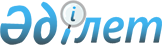 О внесении изменения в постановление акимата от 7 февраля 2011 года № 45 "Об организации оплачиваемых общественных работ в Узункольском районе на 2011 год"Постановление акимата Узункольского района Костанайской области от 14 апреля 2011 года № 90. Зарегистрировано Управлением юстиции Узункольского района Костанайской области 6 мая 2011 года № 9-19-155

      В соответствии со статьей 31 Закона Республики Казахстан "О местном государственном управлении и самоуправлении в Республике Казахстан" от 23 января 2001 года, подпунктом 5) статьи 7, статьей 20 Закона Республики Казахстан "О занятости населения" от 23 января 2001 года, статьей 28 Закона Республики Казахстан "О нормативных правовых актах" от 24 марта 1998 года, постановлением Правительства Республики Казахстан от 19 июня 2001 года № 836 "О мерах по реализации Закона Республики Казахстан от 23 января 2001 года № 149 "О занятости населения", акимат Узункольского района ПОСТАНОВЛЯЕТ:



      1. Внести в постановление акимата "Об организации оплачиваемых общественных работ в Узункольском районе на 2011 год" от 7 февраля 2011 года № 45 (зарегистрировано в Реестре государственной регистрации нормативных правовых актов № 9-19-148, опубликовано 3 марта 2011 года в газете "Нұрлы жол") следующее изменение:



      в приложении к указанному постановлению в таблице, в графе "Объем работ" цифры "19050" заменить на цифры "152400";



      2. Настоящее постановление вводится в действие по истечении десяти календарных дней после дня его первого официального опубликования.      Аким

      Узункольского района                       Т. Ташмагамбетов      СОГЛАСОВАНО:      Государственное коммунальное

      казенное предприятие "Узункольская

      центральная районная больница"

      Управления здравоохранения

      акимата Костанайской области,

      главный врач

      _______________________ К. Ержанов
					© 2012. РГП на ПХВ «Институт законодательства и правовой информации Республики Казахстан» Министерства юстиции Республики Казахстан
				